附件三：为了更全面的满足国际气功师培训的需求，现在食宿方面精心准备了有两套贴心的选择：贴心选择一：新绎七修酒店——在学习的同时体验原汁原味的中国传统建筑与美食。这里有新中式汉唐风格的建筑和徽派建筑的完美结合，这里有独特的七修养生理念，在食、宿、赏、购和文化修习中，让宾客收获精神与身体上的健康体验，并探索“最中国”的七修生活方式与现代生活的结合之道。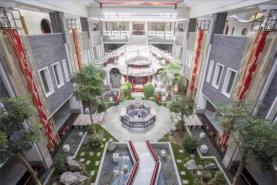 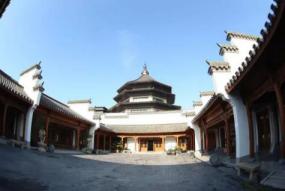 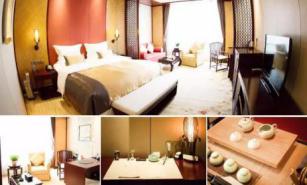 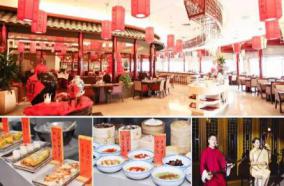 你心动了吗？赶快找到我们吧！想了解更多请点击http://www.qixiu.com/地址：河北省廊坊市开发区友谊路西侧新绎七修酒店（会展中心东门北行200米）2、机场出发路线路线一：从首都机场至廊坊新绎七修酒店，全程约80公里，用时约1小时35分，全程费用打车约250元，拼车约70元。路线二：机场快线——2号线东直门站——宣武门站换乘4号线至北京南站（高铁）——廊坊站——乘坐35路公交至会展中心站，北行500米即到。用时约2小时30分钟，全程费用62元。食宿费用预算房间安排：2．用餐安排：贴心选择二：新奥大学——在现代简洁大方，安静的环境下专心学习，一心拜师学艺。这里不只是住宿，更有图书，健身，休闲相伴，在简洁舒适的学习环境中感受家的温馨与惬意。（温馨提示：前来入住的客人请携带好个人日常洗漱用品和身份证等有效证件哦！有疑问请拨打0316-2597439）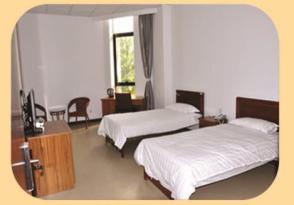 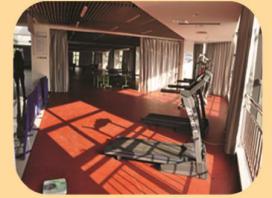 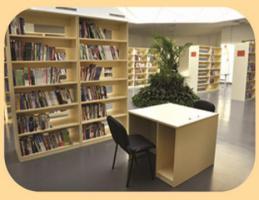 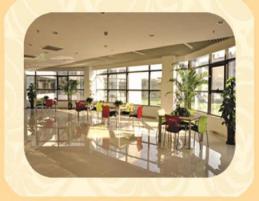 看着品种繁多，色香味型俱佳的饭菜你是否心动了呢？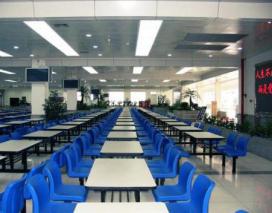 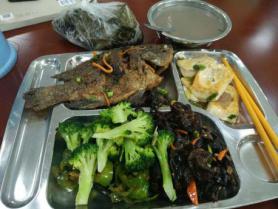 如果你想加入我们就快通过以下信息找到我们吧！（1）培训地址：河北省廊坊市开发区新源东道新奥工业园区新奥大学（2）机场出发路线路线一：从首都机场至廊坊市开发区新源东道新奥工业园区新奥大学，全程约80公里，用时约1小时35分，全程费用打车约250元，拼车约70元。路线二：机场快线——2号线东直门站——宣武门站换乘4号线至北京南站（高铁）——廊坊站——乘坐公交35路至广阳区妇幼站转17路公交至新奥科技园下车/打车至新奥科技园。用时约2小时30分钟，全程费用约92元。食宿费用预算新奥大学 1、房间安排：2．用餐安排入住时间房间类型房间数量门市价优惠价格总计-22日七修高级大床房待定1699元/间晚500元/间晚5000元/人/10间晚-22日七修高级标准间待定1699元/间晚500元/间晚2500元/人/10间晚备注：按床位含早备注：按床位含早备注：按床位含早备注：按床位含早备注：按床位含早备注：按床位含早用餐时间用餐地点用餐形式用餐人数人均标准（以实际发生为准）总计-22日大排档桌餐待定60元/人/餐1200元/人/10天-22日宴会厅自助餐待定88元/人/餐1760元/人/10天备注：自助餐含软饮，不含酒水。桌餐不含软饮及酒水。酒水可自带；如涉及演出及活动，需要根据宴会厅大小收取场地设备费；备注：自助餐含软饮，不含酒水。桌餐不含软饮及酒水。酒水可自带；如涉及演出及活动，需要根据宴会厅大小收取场地设备费；备注：自助餐含软饮，不含酒水。桌餐不含软饮及酒水。酒水可自带；如涉及演出及活动，需要根据宴会厅大小收取场地设备费；备注：自助餐含软饮，不含酒水。桌餐不含软饮及酒水。酒水可自带；如涉及演出及活动，需要根据宴会厅大小收取场地设备费；备注：自助餐含软饮，不含酒水。桌餐不含软饮及酒水。酒水可自带；如涉及演出及活动，需要根据宴会厅大小收取场地设备费；备注：自助餐含软饮，不含酒水。桌餐不含软饮及酒水。酒水可自带；如涉及演出及活动，需要根据宴会厅大小收取场地设备费；入住时间项目房间类型房间数量价格总计-22日大学住宿标间待定90元/人晚900元/人/10晚-22日大学住宿四人间待定50元/人晚500元/人/10晚请入住客人持有效身份证办理入住手续并交付押金请入住客人持有效身份证办理入住手续并交付押金请入住客人持有效身份证办理入住手续并交付押金请入住客人持有效身份证办理入住手续并交付押金请入住客人持有效身份证办理入住手续并交付押金请入住客人持有效身份证办理入住手续并交付押金用餐时间项目用餐地点用餐形式价格总计-22日大学餐饮员工食堂工作餐约40元/人/3餐400元/人/10天